Schválení závěrečného účtu města Slavkov u Brna za rok 2016ObsahPlnění rozpočtu příjmů a výdajůHospodaření s majetkem města a další finanční operaceTvorba a použití fondůVyúčtování finančních vztahů ke státnímu rozpočtu a ostatním rozpočtům veřejné úrovněHospodářská činnost městaHospodaření příspěvkových organizacíZpráva o výsledku přezkoumání hospodařeníDůvodová zprávaFinanční odbor města Slavkov u Brna předkládá v souladu se zákonem č. 128/2000 Sb., o obcích, ve znění pozdějších předpisů,  v souladu se zákonem č. 250/2000 Sb., o rozpočtových pravidlech územních rozpočtů, ve znění pozdějších předpisů, závěrečný účet města Slavkov u Brna za rok 2016.Přezkoumání hospodaření provedla auditorská společnost AUDIT KOREKT s.r.o.,  oprávnění KA ČR číslo 258, zejména podle zákona č. 420/2004 Sb., o přezkoumání hospodaření územních samosprávných celků a dobrovolných svazků obcí, ve znění pozdějších předpisů, podle zákona č. 93/2009 Sb., o auditorech a o změně některých zákonů, ve znění pozdějších předpisů a podle zákona  č. 128/2000 Sb., o obcích, ve znění pozdějších předpisů.V závěru zprávy je uvedeno: " Při přezkoumání hospodaření územního samosprávného celku města Slavkov u Brna za rok 2016 byly zjištěny chyby a nedostatky, které nemají závažnost nedostatků uvedených pod písmenem c). "Příloha zprávy o výsledku přezkoumání hospodaření, v bodě I. Zjištění, případně popis zjištěných chyb a nedostatků podle § 10 odstavce 3 písmena b) se uvádí: "Organizace nevypracovala vnitřní směrnici k poskytnutí dotací dle zákona č. 250/2000 Sb., o rozpočtových pravidlech územních rozpočtů."Rada města na své 81. schůzi konané dne 18. 4. 2017 schválila následující usnesení:I. Rada města doporučuje zastupitelstvu městaschválit v souladu s ustanovením § 84, odst. 2, písm. b) zákona č. 128/2000 Sb., o obcích, v platném znění a § 17 zákona č. 250/2000 Sb., o rozpočtových pravidlech územních rozpočtů, ve znění pozdějších předpisů celoroční hospodaření města a závěrečný účet města za rok 2016 včetně zprávy nezávislého auditora o výsledku přezkoumání hospodaření za rok 2016 s vyjádřením souhlasu s celoročním hospodařením s výhradou.I. Zastupitelstvo města schvalujev souladu s ustanovením § 84, odst. 2, písm. b) zákona č. 128/2000 Sb., o obcích, v platném znění a § 17 zákona č. 250/2000 Sb., o rozpočtových pravidlech územních rozpočtů, ve znění pozdějších předpisů celoroční hospodaření města a závěrečný účet města za rok 2016 včetně zprávy nezávislého auditora o výsledku přezkoumání hospodaření za rok 2016 s vyjádřením souhlasu s celoročním hospodařením s výhradou.II. Zastupitelstvo města ukládáradě města zajistit vypracování vnitřní směrnice o poskytování dotací z rozpočtu města.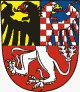 Materiál obsahuje:Příloha - Příloha č. 1 - Závěrečný účet (Veřejná)
Příloha - Příloha č. 2 - Zpráva o výsledku přezkoumání hospodaření 2016 (Veřejná)
Příloha - Příloha č. 3 - Závěrečný účet 2016 - PO školské (Veřejná)
Příloha - Příloha č. 4 - Závěrečný účet - PO TSMS, PO ZS-A (Veřejná)
Příloha - Zpráva - Závěrečný účet Slavkov u Brna - 2016 (Veřejná)